Name (leserlich):Ich bin dazu in der Lage das Organisch-Chemische Grundpraktikum (Chem0402) als Blockkurs belegen. Bitte alle Möglichkeiten ankreuzen die zutreffen:	Ja	1. Semesterhälfte 	2. Semesterhälfte	NeinUnterschrift: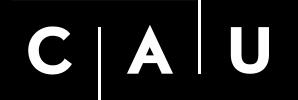 DECKBLATT PRÜFUNGSLEISTUNG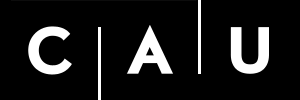 PERSÖNLICHE ANGABEN:Name und Vorname:………………………..………………………………………………………………….Matrikelnummer: ………………..…………………	Diplom Chemie oder Wirtschaftschemie		Diplom Biochemie/Molekularbiologie	B.Sc. Chemie oder Wirtschaftschemie			B.Sc. Biochemie/Molekularbiologie 	LA Gymnasium/ Realschule				Zweifach-Bachelor 	Anders: ……..……………………………………ANGABEN ZUR PRÜFUNG:Lehrveranstaltungsbezeichnung:	Organische Chemie 1: Organische Synthese und Reaktionsmechanismen Prüfungsfach:	Organische ChemieArt der Prüfungsleistung:	Klausur Prüfer:	Prof. Dr. R. HergesPrüftermin: 	10.10.2018Modulnummer:	 chem 0303		 chem 0311 1. Prüfung	 1. Wiederholungsprüfung		 2. WiederholungsprüfungERKLÄRUNG ZUR PRÜFUNGSFÄHIGKEIT: Hiermit erkläre ich gemäß §9 Abs. 6 PVO, dass ich prüfungsfähig bin:Kiel, den ………………………………Unterschrift:………………………………………………… NICHT MIT BLEISTIFT, LEUCHTMARKER ODER ROTSTIFT SCHREIBEN!KEINE KORREKTURTINTE ODER -FOLIEN VERWENDEN!PRÜFUNGSERGEBNIS:Note: ..………………………….Unterschrift Prüfer/in (eventuell Zweitkorrektor/in bei Wiederholungspr.)Kiel, den ……………………………… Prüfer/in:………………………………………………… Kiel, den ……………………………… Zweitprüfer/in:………………………………………………… Gegen die Benotung kann bis zu einem Monat nach Bekanntgabe schriftlich oder zur Niederschrift bei dem zuständigen Prüfungsausschuss Widerspruch eingelegt werden. Erfolgt dieser nicht, wird die Benotung unwiderruflich anerkannt. Innerhalb eines Jahres kann auf Antrag in die schriftliche Prüfungsarbeit Einsicht genommen werden. Die Einsichtnahme der Klausuren im Anschluss an den Prüfungszeitraum erfolgt entsprechend den Regelungen des Faches.AufgabePolymere sind eines der wichtigsten Erzeugnisse der chemischen Industrie. Vervollständigen Sie das folgende Syntheseschema für das Monomer und das Polymer eines weit verbreiteten Kunststoffs.Wie lautet der Name des Polymers, das durch die zuvor gezeigten Synthesen erhalten werden kann.Nennen Sie zwei Eigenschaften die dem Polymer ausgehend von den zuvor gezeigten Synthesen zugeordnet werden können?Wie müssen R1 und R2 beschaffen sein, damit aus den Verbindungen A und B eine Polymerkette erhalten werden kann?Erklären Sie den Mechanismus der Umlagerung, ausgehend vom Säureazid (CON3) mit Hilfe von Elektronenverschiebungspfeilen und unter Verwendung expliziter Elektronenpaare in zwei Schritten.Fortsetzung zur 1. AufgabeErklären Sie den Mechanismus der Reaktion von A mit B mit Hilfe von Elektronenverschiebungs-pfeilen und unter Verwendung expliziter Elektronenpaare in zwei Schritten./18 PunkteAufgabeVervollständigen Sie das folgende Reaktionsschema. Zeigen Sie den Mechanismus der Cycli-sierung von B nach C unter Verwendung von Elektronenverschiebungspfeilen. Die relevanten Reaktionen sind durch eine unterbrochene Linie umrandet!Fortsetzung zur 2. AufgabeBei der Struktur A handelt es sich um ein mesomerie stabilisiertes Anion. Zeigen Sie alle möglichen Resonanzstrukturen des Anions A./12 PunkteAufgabeSergey Skripal und seine Tochter Julia wurden am 04. März 2018 mit einem Gift aus der Novichok-Verbindungsklasse vergiftet. Die Synthese ist in einem russischen Journal veröffentlicht und frei zugänglich. Die letzte Stufe entspricht mechanistisch einer Arbuzov-analogen Umlagerung.Die Novichok-Synthese geht von relativ einfachen Grundchemikalien aus. Ergänzen Sie die Zwischenstufen und schreiben Sie Elektronenverschiebungspfeile um den Mechanismus zu verdeutlichen.Fortsetzung zur 3. AufgabeDie meisten Novichok-Moleküle werden mit Wasser sehr leicht hydrolysiert. Über welche Zwischenprodukte verläuft die Hydrolyse?Hinweis: Gegenüber der Originalveröffentlichung sind in dieser Aufgabe absichtlich einige kleine Veränderungen eingebaut, um eine Nachahmung zu erschweren./9 PunkteAufgabeVervollständigen Sie die folgenden Diels-Alder-Cycloadditionen ([4+2]-Cycloadditionen) und Cycloreversionen (Umkehrung der Cycloaddition).Welche der zuvor gezeigten Reaktionen ist eine Diels-Alder-Cycloaddition mit inversem Elek-tronenbedarf?/13 PunkteAufgabeVervollständigen Sie das gezeigte Syntheseschema. In den Kästen mit dem Zusatz Name tragen Sie bitte zusätzlich den Namen der Namensreaktion ein, in der das gesuchte Edukt umgesetzt wird oder die zum gesuchten Produkt führt./10 PunkteAufgabeGeben Sie die Produkte der gezeigten Reaktionsfolgen an und beachten Sie gegebenenfalls die Regioselektivität der Reaktion im jeweiligen Reaktionsschritt./12 PunkteAufgabeVervollständigen Sie das folgende Syntheseschema für die Synthese von Difenacoum. Benennen Sie die Reaktionen der mit „Name“ gekennzeichneten Schritte.Tipp: 6-Ringe werden leicht gebildet./9 PunkteAufgabeVervollständigen Sie die folgende Synthese zu 2-Aminopropanol aus Propagylalkohol.Das von Ihnen zuvor dargestellte 2-Aminopropanol wird nun in der Synthese des Antibiotikums Ofloxacin eingesetzt. Vervollständigen Sie das folgende Syntheseschema.Begründen Sie die Regioselektivität der elektrophilen Aromatensubstitution im letzten Reaktionsschritt des vorigen Syntheseschemas./13 PunkteAufgabeVervollständigen Sie das folgende Syntheseschema./4 PunkteViel Erfolg!Zulässige Notenwerte111,31,31,71,72,02,02,32,32,72,73,03,03,33,33,73,74,04,05,0Punkte> 91,5> 91,586,5-9186,5-9182,5-8682,5-8678,5-8278,5-8274,5-7874,5-7870,5-7470,5-7466,5-7066,5-7062,5-6662,5-6658,5-6258,5-6250-5850-58< 50Aufgabe12233445566778899∑∑Punkte1812129913131010121299131344100100erreicht